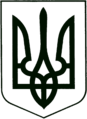    УКРАЇНА
          МОГИЛІВ-ПОДІЛЬСЬКА МІСЬКА РАДА
        ВІННИЦЬКОЇ ОБЛАСТІ   Р І Ш Е Н Н Я  №220Про затвердження Програми забезпечення діяльності Могилів – Подільського міськрайонного суду Вінницької області на 2016 – 2020 рокиВідповідно до пункту 22 частини першої статті 26, підпункту 2 пункту «а» частини першої статті 38, керуючись частиною першою статті 59 Закону України «Про місцеве самоврядування в Україні», враховуючи положення Закону України «Про судоустрій і статус суддів», рішення Вінницької обласної Ради 7 скликання від 11.02.2016 р. № 35, лист голови Могилів – Подільського міськрайонного суду Вінницької області,-міська рада ВИРІШИЛА:Затвердити Програму забезпечення діяльності Могилів-Подільського міськрайонного суду Вінницької області на 2016-2020 роки (надалі – Програма), згідно додатку.Виконавцям Програми забезпечити організацію та виконання її заходів.Фінансовому управлінню Могилів-Подільської міської ради (Пампушко Н.Д.) передбачити у міському бюджеті на відповідний рік кошти, необхідні для виконання Програми, при перевиконанні дохідної частини бюджету міста, в межах бюджетних призначень.Контроль за виконанням цього рішення покласти на заступника міського голови з питань діяльності виконавчих органів Кригана В.І. та  на постійну комісію з питань законності, правопорядку, реформування земельних відносин, охорони довкілля, депутатської діяльності та етики (Якубовська Л.І.)            Міський голова	                                                       П. БровкоДодаток                  до рішення 9 сесії
                 міської ради 7 скликання            від 19.07.2016 року №220ПРОГРАМА
забезпечення діяльності Могилів-Подільського 
міськрайонного суду Вінницької області 
на 2016-2020 рокиПаспорт Програми забезпечення діяльності Могилів-Подільського міськрайонного суду Вінницької області на 2016-2020 роки2. Загальні положенняВідповідно до Закону України «Про судоустрій і статус суддів» формується нова система судоустрою держави, яка ґрунтується на принципах територіальності та спеціалізації. Становлення в Україні такої моделі судочинства має здійснюватися у відповідності до норм чинного законодавства, на засадах верховенства права відповідно до європейських стандартів і гарантувати право особі на справедливий суд. Основою організації роботи суду є рівень його фінансового, матеріально-технічного, кадрового, інформаційного та організаційно-технічного забезпечення.З 2004 року по сьогоднішній день Могилів-Подільським міськрайонним судом орендується приміщення у регіонального Фонду державного майна України по Вінницькій області та займає частину першого поверху та повністю другий поверх будівлі по вулиці Сагайдачного,1/30, що не відповідає нормативним вимогам та потребам. Зазначене приміщення потребує проведення поточного ремонту та переобладнання деяких кабінетів, не забезпечено доступ до участі в засіданнях людей з обмеженими можливостями зі сторони входу до кримінальних залів, чим порушуються норми міжнародного права та Конституції України. Також на завчасність та якість судочинства значною мірою впливає неповне забезпечення Могилів-Подільського міськрайонного суду комп’ютерною технікою та меблями. Існує потреба в забезпеченні приміщення суду системою сигналізації.3. Мета Програми	Створення в Могилів-Подільському міськрайонному суді умов придатних для здійснення правосуддя на рівні, достатньому для гарантування кожному громадянину права на судовий захист незалежним та неупередженим судом.4. Ресурсне забезпечення ПрограмиНапрями діяльності та заходи Програми забезпечення діяльностіМогилів-Подільського міськрайонного суду Вінницької областіна 2013-2014 рокиПоказники продуктів Програми забезпечення діяльності Могилів-Подільського міськрайонного суду Вінницької області на 2016-2020 роки     Секретар міської ради			                           М. Гоцуляк        Від 19.07.2016 р.9 сесії7 скликанняІніціатор розроблення ПрограмиМогилів-Подільський міськрайонний суд Вінницької області.Розробник ПрограмиМогилів-Подільська міська рада.Співрозробник ПрограмиМогилів-Подільський міськрайонний суд Вінницької області.Відповідальний виконавець ПрограмиМогилів-Подільська міська рада Вінницької області.Учасники ПрограмиМогилів-Подільський міськрайонний суд Вінницької області.Термін реалізації Програми2016-2020 роки.Етапи виконання ПрограмиПрограма відноситься до короткострокових програмПерелік місцевих бюджетів, які беруть участь у виконанні ПрограмиМогилів-Подільський міський бюджет.Загальний обсяг фінансових ресурсів, необхідних для реалізації Програми148000 (сто сорок вісім тисячі 00 коп.) гривень.У тому числі коштів місцевого бюджету:- 148000 (сто сорок вісім тисячі 00 коп.) гривеньОбсяг коштів, які пропонується залучити на виконання Програми2016 рік2017 рік2018 рік2019 рік2020 рікВсього витрат на виконання ПрограмиМіський бюджет30000,0027000,0035000,006000,0050000,00148000,00№з/пНапрям діяльностіПерелік заходівТермін виконанняВиконавціДжерела фінансуванняОбсяги фінансуванняОчікуваний результат1.Матеріально- технічне забезпеченнняОблаштувати пандус для забезпечення доступу до суду людей з обмеженими можливос-тями  (вхід до кримінальних залів)2016 рікМогилів-Подільська міська радаМісцевий бюджет4000,00Забезпечення доступу до суду людей з обмеженими фізичними можливостями.2.Матеріально технічне забезпеченяВстановлення металоплас-тикових вікон 2016 рікМогилів-Подільська міська радаМісцевий бюджет26000,00Створення в суді належних умов для здійснення правосуддя.3.Забезпечння захисту інформації (КСЗІ)Придбання джерела безперебійно-го живлення (далі – ДБЖ) для КСЗІ2017 рікМогилів-Подільська міська радаМіський бюджет9000,00Захист інформації в інформаційно- телекомунікаційних системах.4.Забезпечення захисту інформації (КСЗІ)Придбання акумулятор-них батарей до ДБЖ для КСЗІ2017 рікМогилів-Подільська міська радаМіський бюджет18000,00Захист інформації в інформаційно- телекомунікаційних системах.5.Інформаційне забезпеченняПридбання жорстких дисків до існуючого сервера з метою його модернізації2018 рікМогилів-Подільська міська радаМіський бюджет35000,00Безперебійна робота  мережі суду, швидке оброблення інформації в автомазитованій системі суду.6.Забезпечення захисту інформації (КСЗІ)Придбання електромаг-нітного замка на двері до серверної кімнати з блоком ДБЖ2019 рікМогилів-Подільська міська радаМіський бюджет6000,00Захист інформації в інформаційно – телекомунікаційних системах.7.Інформаційне забезпеченняЗабезпечення суду модернізо-ваною комп’ютерноютехнікою2020 рікМогилів-Подільська міська радаМіський бюджет50000,00Оперативне надання учасникам судових процесів копій судових рішень, електроннихзаписів судових засідань.№з/пНазва показникаВихідні дані2016 рік2017 рік2018 рік2019 рік2020 рікВсього за період дії Програми(грн.)1.Облаштування пандусу для забезпечення доступу до приміщення суду людей з обмеженими фізичними можливостя-миПандус-14000,004000,002.Встановлення металопластикових віконВікна металопласти-кові26000,0026000,003.Придбання джерела безперебійно-го живлення (далі – ДБЖ) для КСЗІДБЖ Logik Power LPY – W-PSW 3000 – 1шт.-9000,009000,004.Придбання акумулятор-них батарей до ДБЖ для КЗСІАкумуляторні батареї Gel 65 Ah для роботи ДБЖ – 4 шт.18000,0018000,005.Придбання жорстких дисків до існуючого сервера з метою його модернізаціїШвидкісні SSD – 2 шт.35000,0035000,006.Придбання електро-магнітного замка на двері до серверної кімнати з блоком ДБЖЕлектро-магнітний замок з блоком ДБЖ – 1шт.6000,007.Забезпечити судмодернізова-ною комп’ютер-ною технікоюКомп’ютери у складі (системний блок,  ДБЖ, монітор, клавіатура, мишка, мережевий фільтр) – 4 шт.50000,0050000,00